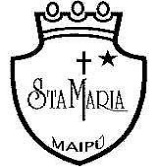 Guía de Autoaprendizaje N°23 Lenguaje 4° BásicoNombre:_____________________________________Curso:_______Objetivos de aprendizaje: Objetivos de aprendizaje: (OA3): Leer y familiarizarse con un amplio repertorio de literatura para aumentar su conocimiento del mundo y desarrollar su imaginación.(OA4): Profundizar su comprensión de las narraciones leídas: extrayendo información explícita e implícita, determinando las consecuencias de hechos o acciones, describiendo personajes y ambientes.Instrucciones:1.- El desarrollo de las guías de autoaprendizaje puedes imprimirlas yarchivarlas en una carpeta por asignatura o puedes solo guardarlasdigitalmente y responderlas en tu cuaderno (escribiendo sólo las respuestas, debidamente especificadas, N° de guía, fecha y número de respuesta)2.- Antes de desarrollar esta guía observa el video explicativo del contenido que trabajaremos hoy.Visita el siguiente link: https://www.youtube.com/watch?v=hCAGlaEstRE&feature=youtu.be3.- Después de ver el video estás listo para trabajar en la guía.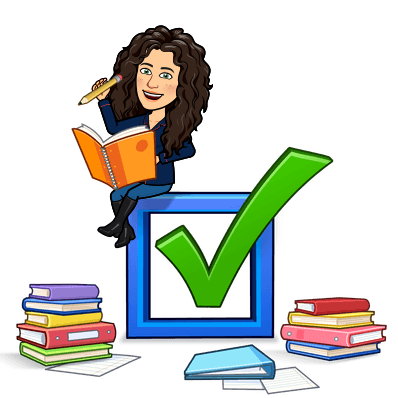 I.- Lee atentamente el siguiente texto y luego responde las preguntas.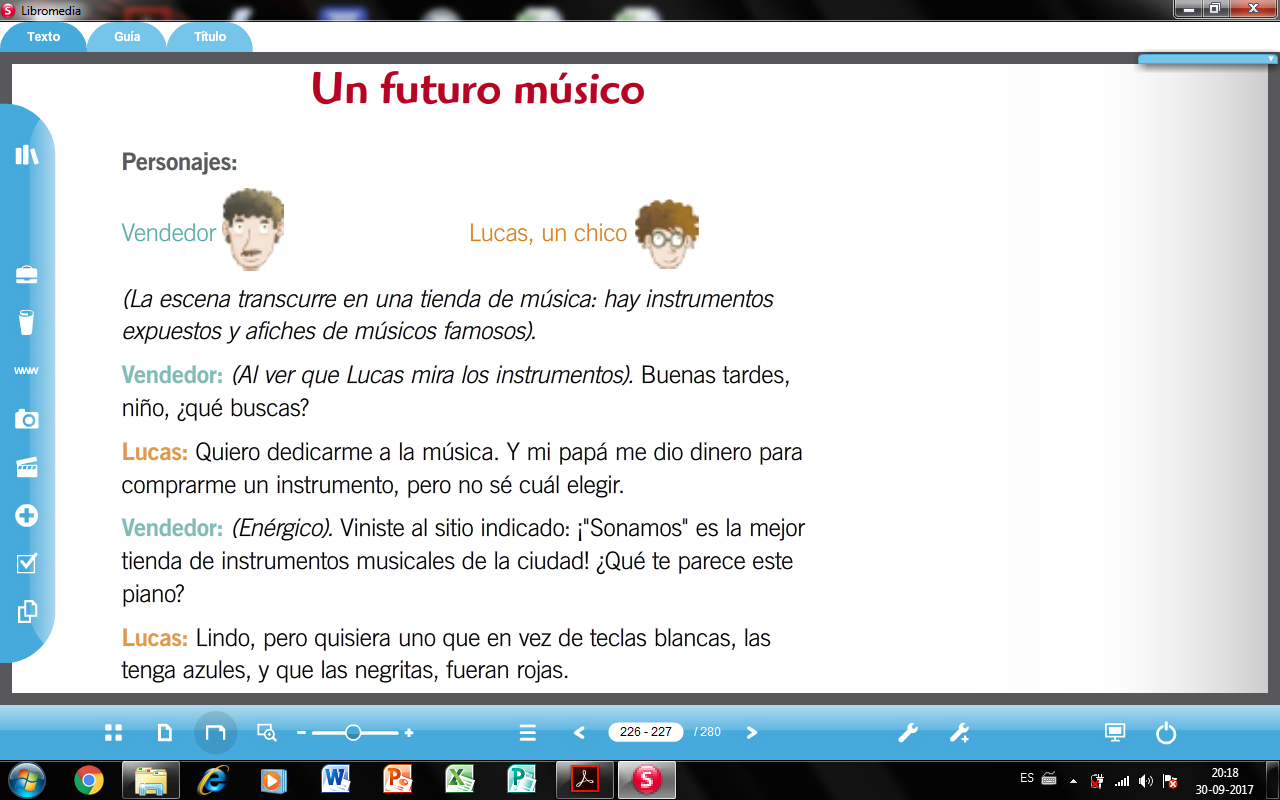 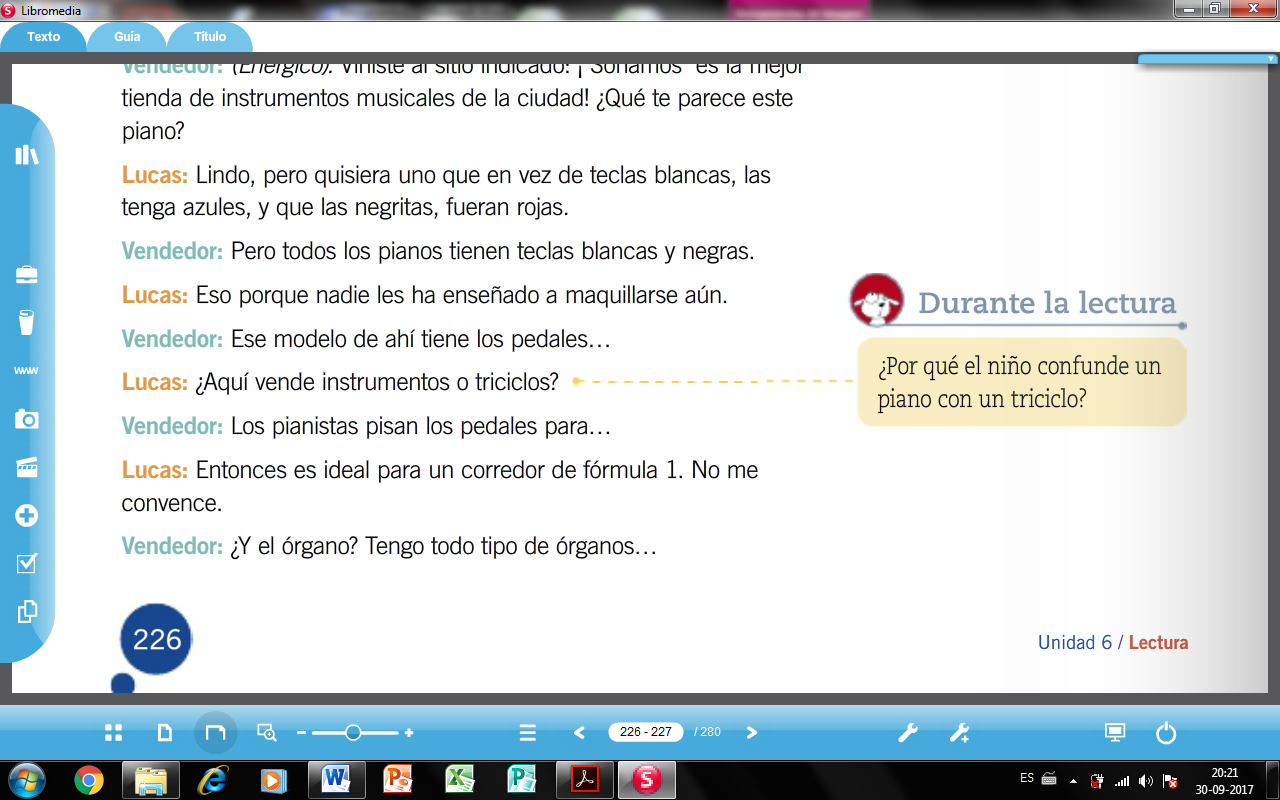 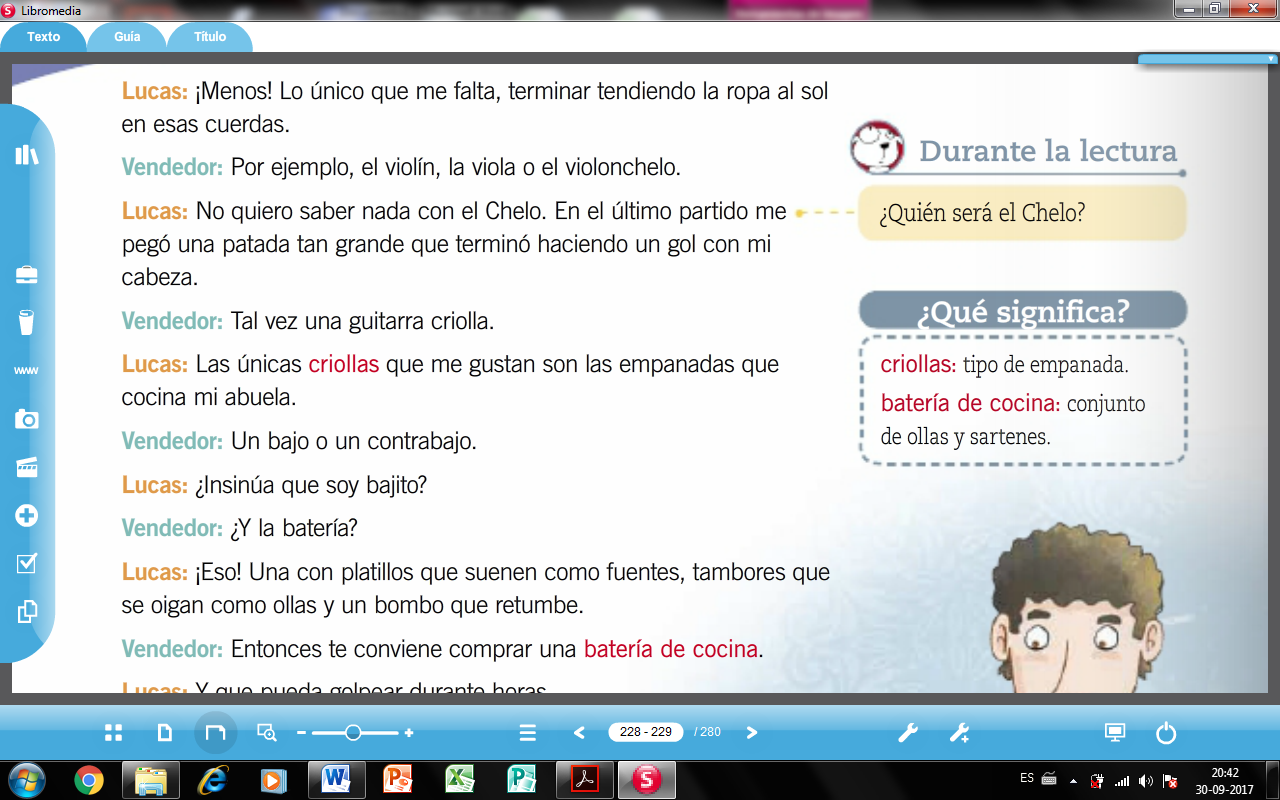 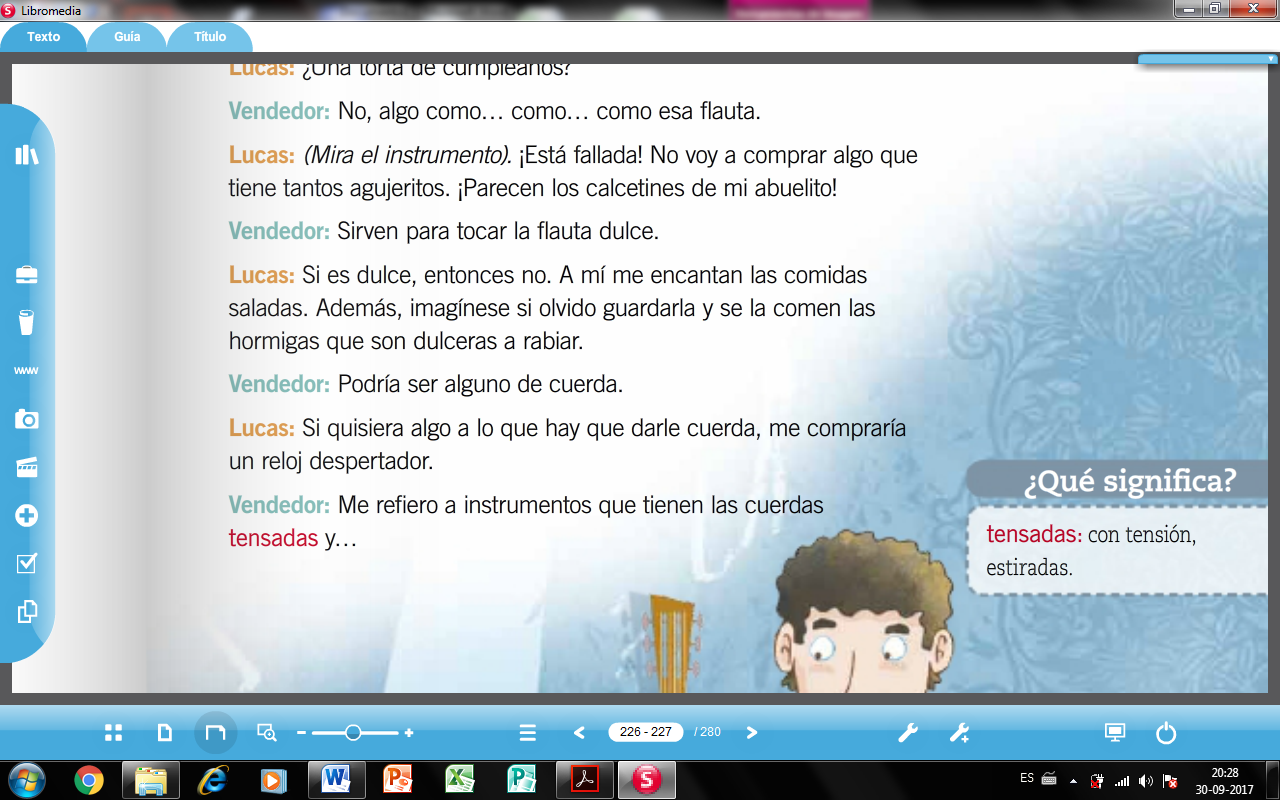 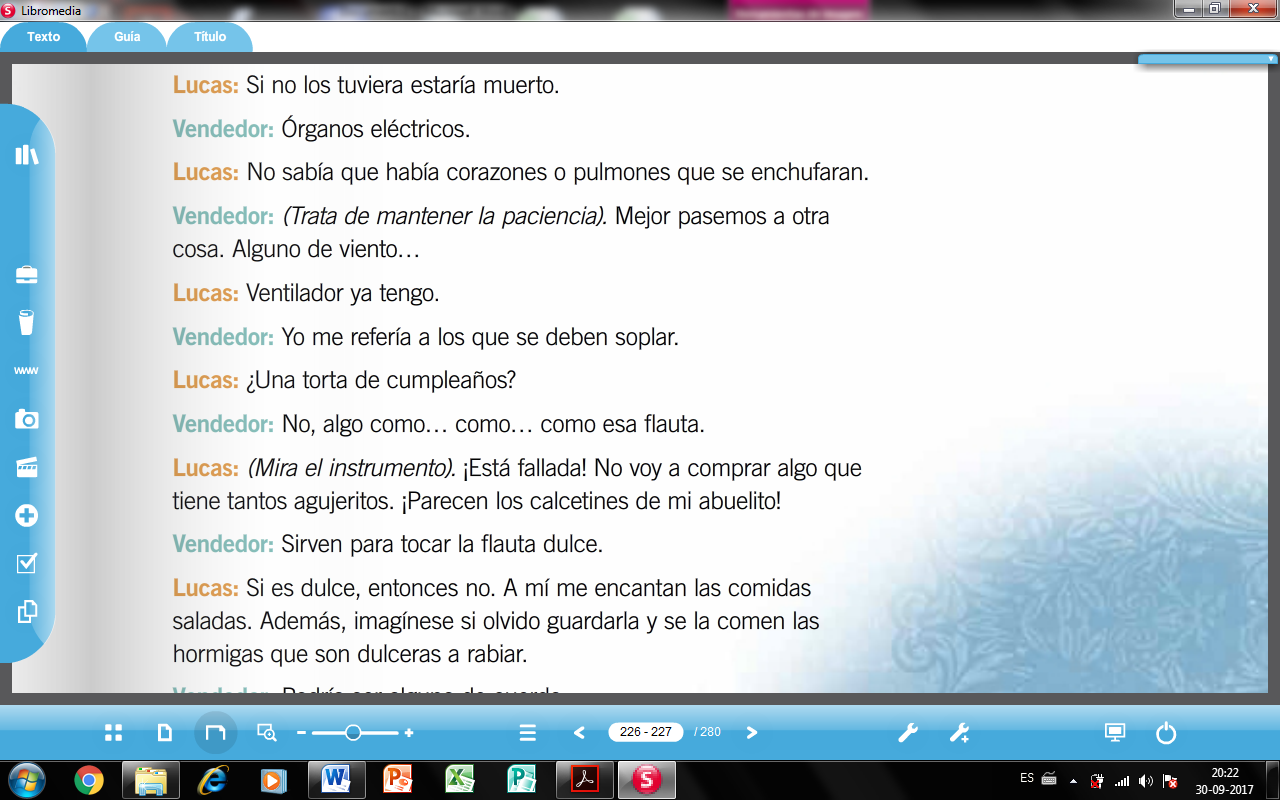 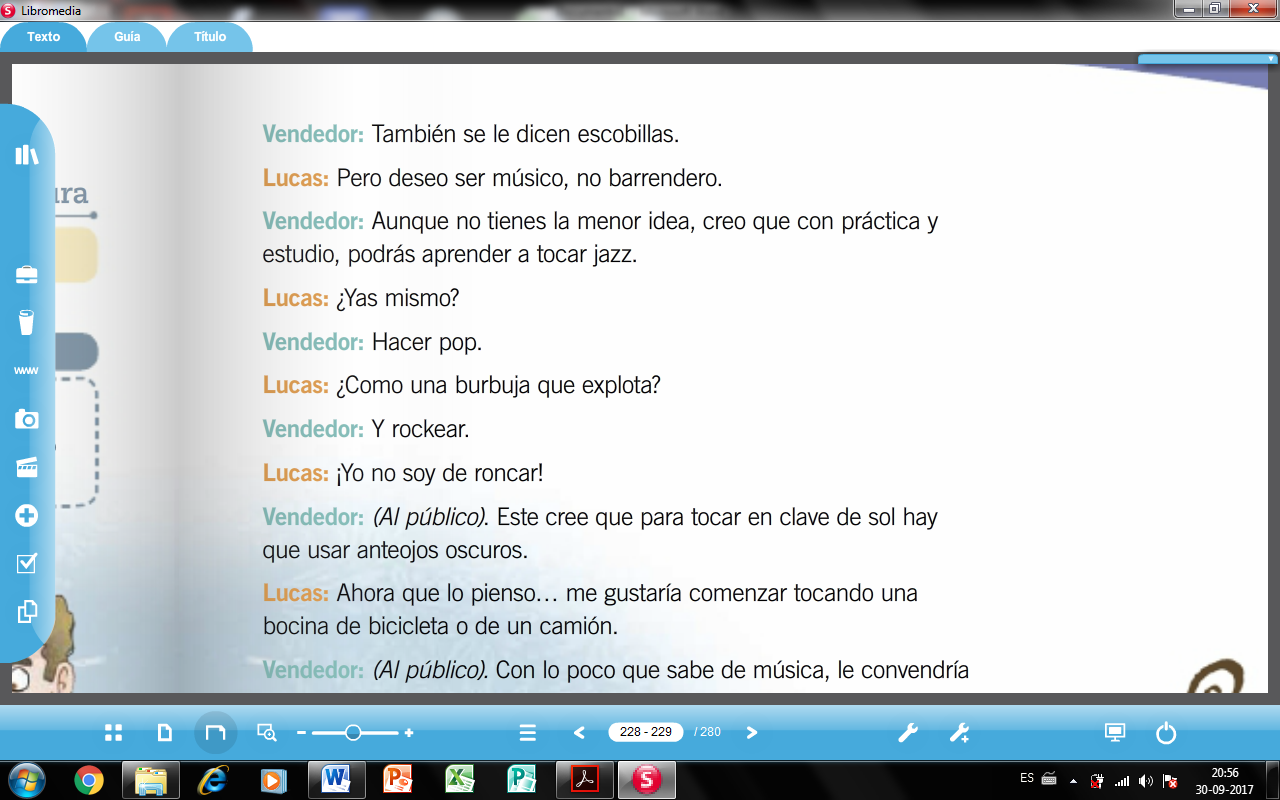 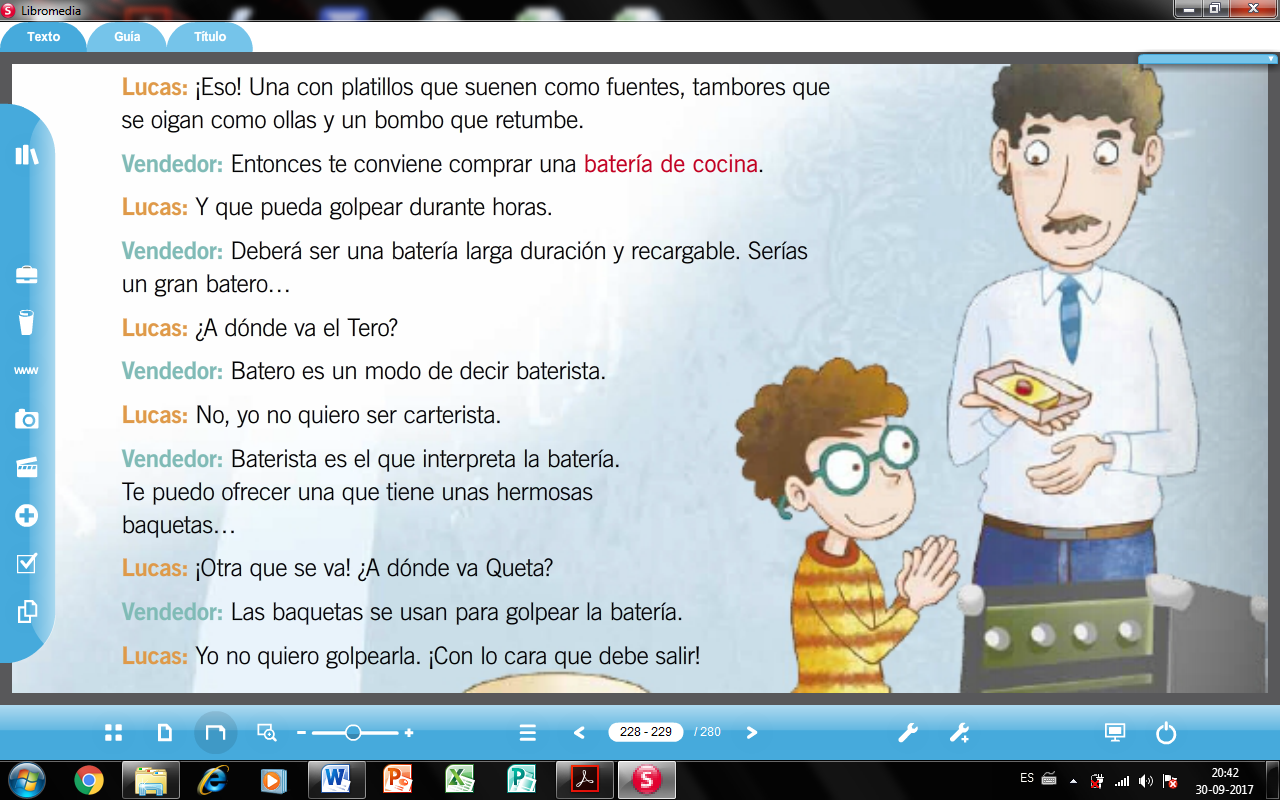 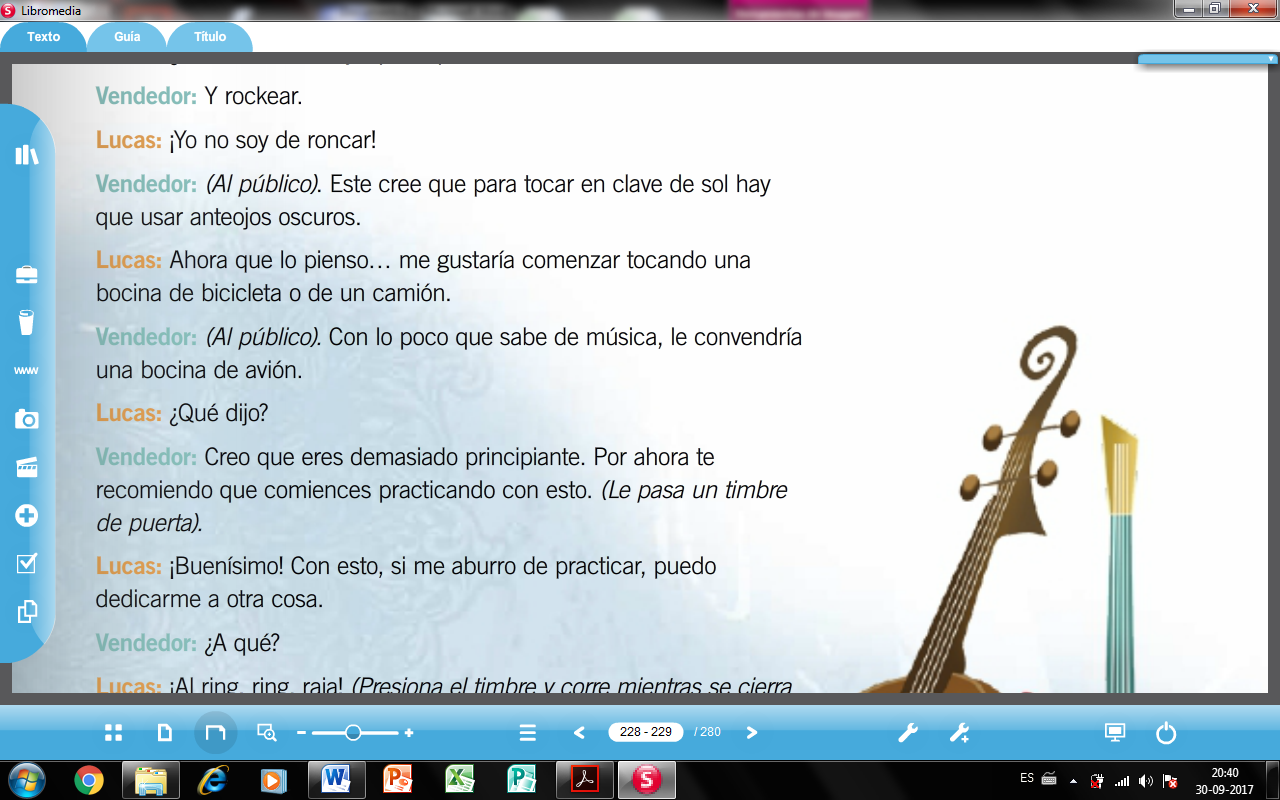 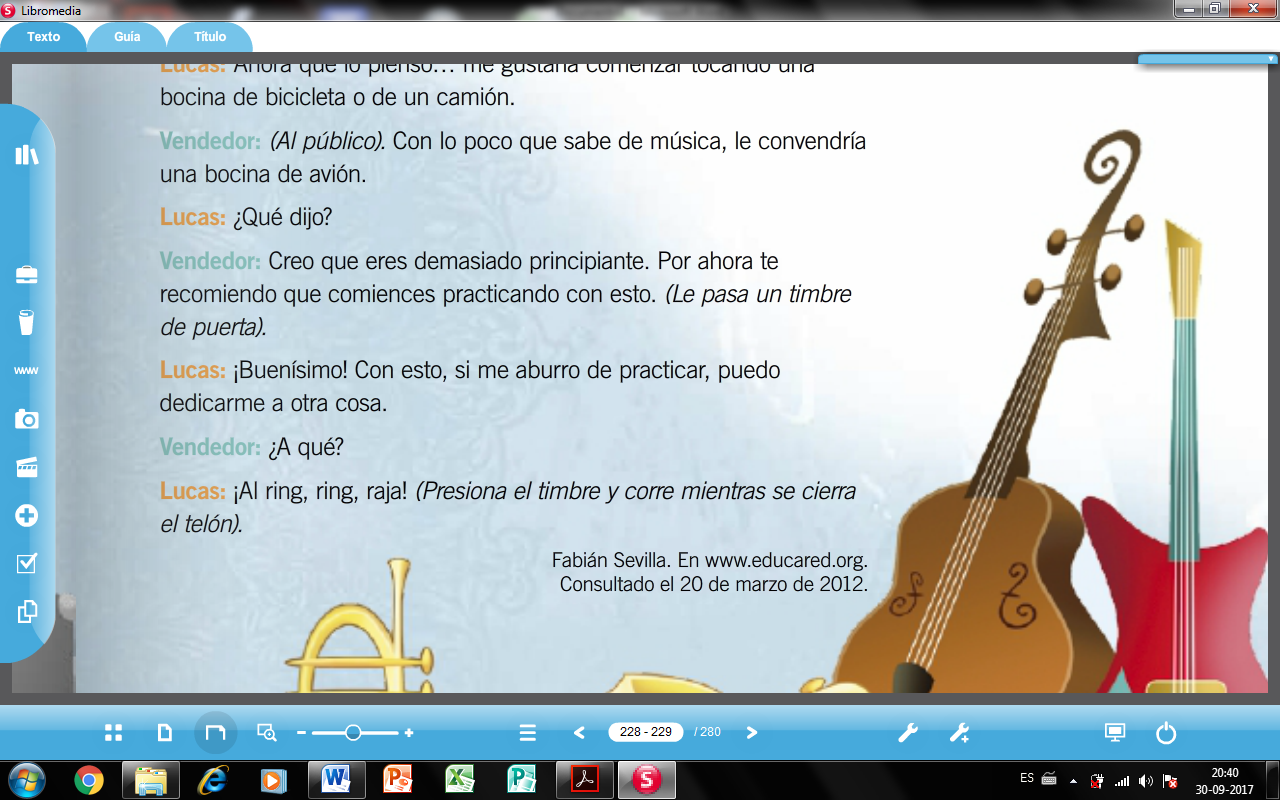 1.- ¿Qué tipo de texto es el que acabas de leer y a que género corresponde?Cuento, género Narrativo.Poema, género Lírico.Obra dramática, género Dramático.Leyenda, género Narrativo.2.- ¿Cuál es el propósito de una Obra Dramática?EntretenerSer representada.InformarExpresar sentimientos y emociones.3.- ¿Qué nombre recibe la persona que escribe Obras Dramáticas?AutorPoetaDirectorDramaturgo4.- ¿Cómo está escrita una Obra Dramática?En verso y estrofa.En diálogo.En prosa y párrafo.En líneas.5.- ¿Cuál es la estructura de una Obra Dramática?Inicio, desarrollo y cierre.Título, materiales y procedimientos.Introducción, desarrollo y conclusión.Presentación, desarrollo y desenlace.6.- ¿Qué nombre recibe la Obra dramática cuando un grupo de actores, a cargo de un Director, la representa?Obra representadaObra de TeatroPelícula Presentación de Obra.7.- Las oraciones escritas entre paréntesis donde el dramaturgo interviene en la Obra Dramática reciben el nombre de:IntervencionesAcotacionesComentariosExplicación8.- ¿Cuál es el ambiente donde ocurre la Obra Dramática?Un colegio.Una tienda de juguetes.Una tienda de música.Una Feria.9.- ¿Por qué Lucas se dirige a la tienda de instrumentos?Porque desea un timbre.Porque necesita comprar un regalo.Porque quiere ser músico.Porque su papá se lo pidió.10.- ¿Cuál es el conflicto entre los personajes?Que se entienden perfectamente.Que no se conocen.Que no se comprenden, ni logran comunicarse.No hay conflicto entre los personajes.Para finalizar infiere la siguiente adivinanza:Soy un señor muy elegante y excelente nadador, y puedo hacer con mi cuello signos de interrogación.¿Quién soy?_______________________________________________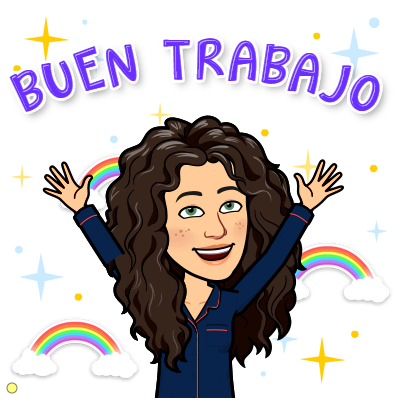 Síntesis sobre la Obra Dramática.Es un texto Literario del Género Dramático.Su propósito es ser representada por un grupo de actores.Se escribe en diálogos.Usa Acotaciones, que se escriben entre paréntesis y su función que es que el Dramaturgo intervenga en la obra para indicar, ambientación, actitudes o emociones de los personajes. Su estructura está compuesta por 3 momentos donde se desarrolla el Conflicto Dramático que es el problema entre dos fuerzas opuestas, que están representadas por los personajes y sus objetivos: Presentación: Se presentan los personajes y sus objetivos. Desarrollo: Los personajes luchan por sus objetivos. Desenlace: Se resuelve el Conflicto Dramático. Cuando un grupo de actores toma una Obra Dramática y la representa, deja de llamarse Obra Dramática y recibe el nombre de Obra de teatro.Para presentar la Obra de Teatro al público se necesitan varios elementos como: un escenario, escenografía, luces, música, vestuario, maquillaje, un telón, actores y un director que dirija esta Obra.